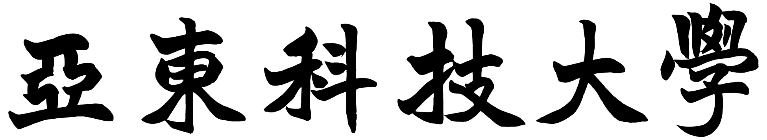 通訊工程系 學生專題指導教師更換申請表 	學年度第	學期	申請日期：	年	月	日申請人申請人□日 □夜	年	班□日 □夜	年	班學號學號連絡手機連絡手機Email原指導教師原指導教師專題題目新專題教師新專題教師專題題目申請更換原因申請更換原因請簡述：請簡述：請簡述：請簡述：請簡述：請簡述：請簡述：原指導教師約談後意見原指導教師約談後意見□同意更換意見：□不同意更換□不同意更換原指導教師簽名原指導教師簽名新指導教師約談後意見新指導教師約談後意見□同意增收意見：□不同意增收□不同意增收新指導教師簽名新指導教師簽名系主任簽核系主任簽核系助理更正專題名單系助理更正專題名單注意事項注意事項本申請表一式二份，申請人、系辦公室各執一份。欲提出者請於開學兩週內完成申請，無特殊理由者勿任意提出。請申請人確實填寫本表，取得兩方教師同意及親自簽名。一經兩方教師及系主任同意後，由系助理更新專題名單並公告。本申請表一式二份，申請人、系辦公室各執一份。欲提出者請於開學兩週內完成申請，無特殊理由者勿任意提出。請申請人確實填寫本表，取得兩方教師同意及親自簽名。一經兩方教師及系主任同意後，由系助理更新專題名單並公告。本申請表一式二份，申請人、系辦公室各執一份。欲提出者請於開學兩週內完成申請，無特殊理由者勿任意提出。請申請人確實填寫本表，取得兩方教師同意及親自簽名。一經兩方教師及系主任同意後，由系助理更新專題名單並公告。本申請表一式二份，申請人、系辦公室各執一份。欲提出者請於開學兩週內完成申請，無特殊理由者勿任意提出。請申請人確實填寫本表，取得兩方教師同意及親自簽名。一經兩方教師及系主任同意後，由系助理更新專題名單並公告。本申請表一式二份，申請人、系辦公室各執一份。欲提出者請於開學兩週內完成申請，無特殊理由者勿任意提出。請申請人確實填寫本表，取得兩方教師同意及親自簽名。一經兩方教師及系主任同意後，由系助理更新專題名單並公告。本申請表一式二份，申請人、系辦公室各執一份。欲提出者請於開學兩週內完成申請，無特殊理由者勿任意提出。請申請人確實填寫本表，取得兩方教師同意及親自簽名。一經兩方教師及系主任同意後，由系助理更新專題名單並公告。本申請表一式二份，申請人、系辦公室各執一份。欲提出者請於開學兩週內完成申請，無特殊理由者勿任意提出。請申請人確實填寫本表，取得兩方教師同意及親自簽名。一經兩方教師及系主任同意後，由系助理更新專題名單並公告。備註